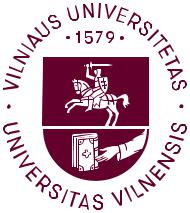 VILNIUS UNIVERSITY1. Name, surname1. Name, surname1. Name, surname1. Name, surname1. Name, surnameMarija BiteniekytėMarija BiteniekytėMarija BiteniekytėMarija BiteniekytėMarija BiteniekytėMarija BiteniekytėMarija BiteniekytėMarija BiteniekytėMarija BiteniekytėMarija Biteniekytė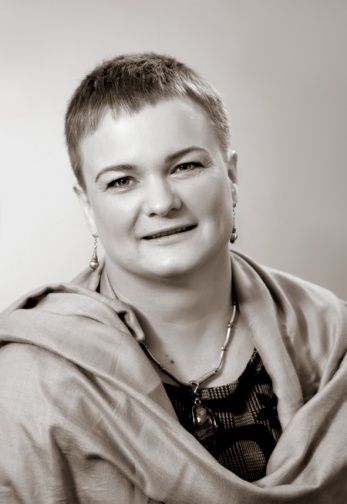 2. Year of birth2. Year of birth2. Year of birth2. Year of birth2. Year of birth1979 04 151979 04 151979 04 151979 04 151979 04 151979 04 151979 04 151979 04 151979 04 151979 04 153. Education(Provide the full current name of the institution; if the institution no longer exists, provide the name specified in the diploma or graduation certificate)3. Education(Provide the full current name of the institution; if the institution no longer exists, provide the name specified in the diploma or graduation certificate)3. Education(Provide the full current name of the institution; if the institution no longer exists, provide the name specified in the diploma or graduation certificate)3. Education(Provide the full current name of the institution; if the institution no longer exists, provide the name specified in the diploma or graduation certificate)3. Education(Provide the full current name of the institution; if the institution no longer exists, provide the name specified in the diploma or graduation certificate)3. Education(Provide the full current name of the institution; if the institution no longer exists, provide the name specified in the diploma or graduation certificate)3. Education(Provide the full current name of the institution; if the institution no longer exists, provide the name specified in the diploma or graduation certificate)3. Education(Provide the full current name of the institution; if the institution no longer exists, provide the name specified in the diploma or graduation certificate)3. Education(Provide the full current name of the institution; if the institution no longer exists, provide the name specified in the diploma or graduation certificate)3. Education(Provide the full current name of the institution; if the institution no longer exists, provide the name specified in the diploma or graduation certificate)3. Education(Provide the full current name of the institution; if the institution no longer exists, provide the name specified in the diploma or graduation certificate)3. Education(Provide the full current name of the institution; if the institution no longer exists, provide the name specified in the diploma or graduation certificate)3. Education(Provide the full current name of the institution; if the institution no longer exists, provide the name specified in the diploma or graduation certificate)3. Education(Provide the full current name of the institution; if the institution no longer exists, provide the name specified in the diploma or graduation certificate)3. Education(Provide the full current name of the institution; if the institution no longer exists, provide the name specified in the diploma or graduation certificate)3. Education(Provide the full current name of the institution; if the institution no longer exists, provide the name specified in the diploma or graduation certificate)3. Education(Provide the full current name of the institution; if the institution no longer exists, provide the name specified in the diploma or graduation certificate)3. Education(Provide the full current name of the institution; if the institution no longer exists, provide the name specified in the diploma or graduation certificate)3. Education(Provide the full current name of the institution; if the institution no longer exists, provide the name specified in the diploma or graduation certificate)3. Education(Provide the full current name of the institution; if the institution no longer exists, provide the name specified in the diploma or graduation certificate)InstitutionInstitutionInstitutionInstitutionInstitutionDegree and (or) professional qualification, doctoral degree (in sciences or the arts) Degree and (or) professional qualification, doctoral degree (in sciences or the arts) Degree and (or) professional qualification, doctoral degree (in sciences or the arts) Degree and (or) professional qualification, doctoral degree (in sciences or the arts) Degree and (or) professional qualification, doctoral degree (in sciences or the arts) Degree and (or) professional qualification, doctoral degree (in sciences or the arts) Degree and (or) professional qualification, doctoral degree (in sciences or the arts) Degree and (or) professional qualification, doctoral degree (in sciences or the arts) Degree and (or) professional qualification, doctoral degree (in sciences or the arts) Degree and (or) professional qualification, doctoral degree (in sciences or the arts) YearYearYearYearYearVilnius university, LSCVilnius university, LSCVilnius university, LSCVilnius university, LSCVilnius university, LSCBachelor’s Degree in Biology (Ecological biology)Bachelor’s Degree in Biology (Ecological biology)Bachelor’s Degree in Biology (Ecological biology)Bachelor’s Degree in Biology (Ecological biology)Bachelor’s Degree in Biology (Ecological biology)Bachelor’s Degree in Biology (Ecological biology)Bachelor’s Degree in Biology (Ecological biology)Bachelor’s Degree in Biology (Ecological biology)Bachelor’s Degree in Biology (Ecological biology)Bachelor’s Degree in Biology (Ecological biology)20012001200120012001Vilnius university, LSCVilnius university, LSCVilnius university, LSCVilnius university, LSCVilnius university, LSCMaster’s Degree in Biology (Zoology)Master’s Degree in Biology (Zoology)Master’s Degree in Biology (Zoology)Master’s Degree in Biology (Zoology)Master’s Degree in Biology (Zoology)Master’s Degree in Biology (Zoology)Master’s Degree in Biology (Zoology)Master’s Degree in Biology (Zoology)Master’s Degree in Biology (Zoology)Master’s Degree in Biology (Zoology)20032003200320032003Vilnius university, LSCVilnius university, LSCVilnius university, LSCVilnius university, LSCVilnius university, LSCSpecial vocational studies, study program in the field biology. Teacher’s qualificationSpecial vocational studies, study program in the field biology. Teacher’s qualificationSpecial vocational studies, study program in the field biology. Teacher’s qualificationSpecial vocational studies, study program in the field biology. Teacher’s qualificationSpecial vocational studies, study program in the field biology. Teacher’s qualificationSpecial vocational studies, study program in the field biology. Teacher’s qualificationSpecial vocational studies, study program in the field biology. Teacher’s qualificationSpecial vocational studies, study program in the field biology. Teacher’s qualificationSpecial vocational studies, study program in the field biology. Teacher’s qualificationSpecial vocational studies, study program in the field biology. Teacher’s qualification20042004200420042004Vilnius university, LSCVilnius university, LSCVilnius university, LSCVilnius university, LSCVilnius university, LSCPhd of Biomedical sciences Phd of Biomedical sciences Phd of Biomedical sciences Phd of Biomedical sciences Phd of Biomedical sciences Phd of Biomedical sciences Phd of Biomedical sciences Phd of Biomedical sciences Phd of Biomedical sciences Phd of Biomedical sciences 201120112011201120114. Work experience(Experience in the field of taught subject(s) should be entered as a separate entry)4. Work experience(Experience in the field of taught subject(s) should be entered as a separate entry)4. Work experience(Experience in the field of taught subject(s) should be entered as a separate entry)4. Work experience(Experience in the field of taught subject(s) should be entered as a separate entry)4. Work experience(Experience in the field of taught subject(s) should be entered as a separate entry)4. Work experience(Experience in the field of taught subject(s) should be entered as a separate entry)4. Work experience(Experience in the field of taught subject(s) should be entered as a separate entry)4. Work experience(Experience in the field of taught subject(s) should be entered as a separate entry)4. Work experience(Experience in the field of taught subject(s) should be entered as a separate entry)4. Work experience(Experience in the field of taught subject(s) should be entered as a separate entry)4. Work experience(Experience in the field of taught subject(s) should be entered as a separate entry)4. Work experience(Experience in the field of taught subject(s) should be entered as a separate entry)4. Work experience(Experience in the field of taught subject(s) should be entered as a separate entry)4. Work experience(Experience in the field of taught subject(s) should be entered as a separate entry)4. Work experience(Experience in the field of taught subject(s) should be entered as a separate entry)4. Work experience(Experience in the field of taught subject(s) should be entered as a separate entry)4. Work experience(Experience in the field of taught subject(s) should be entered as a separate entry)4. Work experience(Experience in the field of taught subject(s) should be entered as a separate entry)4. Work experience(Experience in the field of taught subject(s) should be entered as a separate entry)4. Work experience(Experience in the field of taught subject(s) should be entered as a separate entry)Employing institutionEmploying institutionEmploying institutionEmploying institutionEmploying institutionJob title / roleJob title / roleJob title / roleJob title / roleJob title / roleJob title / roleJob title / roleJob title / roleJob title / roleJob title / roleYearYearYearYearYearVilnius university, LSCVilnius university, LSCVilnius university, LSCVilnius university, LSCVilnius university, LSCLecturerLecturerLecturerLecturerLecturerLecturerLecturerLecturerLecturerLecturerFrom 2006-2011From 2006-2011From 2006-2011From 2006-2011From 2006-2011Vilnius university, LSCVilnius university, LSCVilnius university, LSCVilnius university, LSCVilnius university, LSCLecturer, drLecturer, drLecturer, drLecturer, drLecturer, drLecturer, drLecturer, drLecturer, drLecturer, drLecturer, drFrom 2011 - From 2011 - From 2011 - From 2011 - From 2011 - Teaching experience Teaching experience Teaching experience Teaching experience Teaching experience Teaching experience Teaching experience Teaching experience Teaching experience Teaching experience Teaching experience 2006-2023 (totally 17 years)2006-2023 (totally 17 years)2006-2023 (totally 17 years)2006-2023 (totally 17 years)2006-2023 (totally 17 years)2006-2023 (totally 17 years)2006-2023 (totally 17 years)2006-2023 (totally 17 years)2006-2023 (totally 17 years)Professional (practical work) experience Professional (practical work) experience Professional (practical work) experience Professional (practical work) experience Professional (practical work) experience Professional (practical work) experience Professional (practical work) experience Professional (practical work) experience Professional (practical work) experience Professional (practical work) experience Professional (practical work) experience 2006-2023 (totally 17 years)2006-2023 (totally 17 years)2006-2023 (totally 17 years)2006-2023 (totally 17 years)2006-2023 (totally 17 years)2006-2023 (totally 17 years)2006-2023 (totally 17 years)2006-2023 (totally 17 years)2006-2023 (totally 17 years)5. Academic rank and degrees in sciences (or the arts)5. Academic rank and degrees in sciences (or the arts)5. Academic rank and degrees in sciences (or the arts)5. Academic rank and degrees in sciences (or the arts)5. Academic rank and degrees in sciences (or the arts)5. Academic rank and degrees in sciences (or the arts)5. Academic rank and degrees in sciences (or the arts)5. Academic rank and degrees in sciences (or the arts)5. Academic rank and degrees in sciences (or the arts)5. Academic rank and degrees in sciences (or the arts)5. Academic rank and degrees in sciences (or the arts)5. Academic rank and degrees in sciences (or the arts)5. Academic rank and degrees in sciences (or the arts)5. Academic rank and degrees in sciences (or the arts)5. Academic rank and degrees in sciences (or the arts)5. Academic rank and degrees in sciences (or the arts)5. Academic rank and degrees in sciences (or the arts)5. Academic rank and degrees in sciences (or the arts)5. Academic rank and degrees in sciences (or the arts)5. Academic rank and degrees in sciences (or the arts)Rank/ degreeRank/ degreeRank/ degreeRank/ degreeRank/ degreeInstitutionInstitutionInstitutionInstitutionInstitutionInstitutionInstitutionInstitutionInstitutionInstitutionYearYearYearYearYearPhd of Biomedical sciencesPhd of Biomedical sciencesPhd of Biomedical sciencesPhd of Biomedical sciencesPhd of Biomedical sciencesVilnius university, LSCVilnius university, LSCVilnius university, LSCVilnius university, LSCVilnius university, LSCVilnius university, LSCVilnius university, LSCVilnius university, LSCVilnius university, LSCVilnius university, LSC201120112011201120116. Research and teaching activity, current workload 6. Research and teaching activity, current workload 6. Research and teaching activity, current workload 6. Research and teaching activity, current workload 6. Research and teaching activity, current workload 6. Research and teaching activity, current workload 6. Research and teaching activity, current workload 6. Research and teaching activity, current workload 6. Research and teaching activity, current workload 6. Research and teaching activity, current workload 6. Research and teaching activity, current workload 6. Research and teaching activity, current workload 6. Research and teaching activity, current workload 6. Research and teaching activity, current workload 6. Research and teaching activity, current workload 6. Research and teaching activity, current workload 6. Research and teaching activity, current workload 6. Research and teaching activity, current workload 6. Research and teaching activity, current workload 6. Research and teaching activity, current workload Research areas of interestResearch areas of interestResearch areas of interestResearch areas of interestResearch areas of interestResearch areas of interestResearch areas of interestResearch areas of interestResearch areas of interestResearch areas of interestTaught subjectsTaught subjectsTaught subjectsTaught subjectsTaught subjectsTaught subjectsTaught subjectsTaught subjectsTaught subjectsTaught subjectsArachnology, general biology, zoology, ecology, biological diversityArachnology, general biology, zoology, ecology, biological diversityArachnology, general biology, zoology, ecology, biological diversityArachnology, general biology, zoology, ecology, biological diversityArachnology, general biology, zoology, ecology, biological diversityArachnology, general biology, zoology, ecology, biological diversityArachnology, general biology, zoology, ecology, biological diversityArachnology, general biology, zoology, ecology, biological diversityArachnology, general biology, zoology, ecology, biological diversityArachnology, general biology, zoology, ecology, biological diversityParasitology (lab. works), general biology, ararchnological part in field practicum of Biological diversityParasitology (lab. works), general biology, ararchnological part in field practicum of Biological diversityParasitology (lab. works), general biology, ararchnological part in field practicum of Biological diversityParasitology (lab. works), general biology, ararchnological part in field practicum of Biological diversityParasitology (lab. works), general biology, ararchnological part in field practicum of Biological diversityParasitology (lab. works), general biology, ararchnological part in field practicum of Biological diversityParasitology (lab. works), general biology, ararchnological part in field practicum of Biological diversityParasitology (lab. works), general biology, ararchnological part in field practicum of Biological diversityParasitology (lab. works), general biology, ararchnological part in field practicum of Biological diversityParasitology (lab. works), general biology, ararchnological part in field practicum of Biological diversityWorkload at a higher education institutionWorkload at a higher education institutionWorkload at a higher education institutionWorkload at a higher education institutionWorkload at a higher education institutionWorkload at a higher education institutionWorkload at a higher education institutionWorkload at a higher education institutionWorkload at a higher education institutionWorkload at a higher education institutionWorkload at a higher education institutionWorkload at a higher education institutionWorkload at a higher education institutionWorkload at a higher education institutionWorkload at a higher education institutionWorkload at a higher education institutionWorkload at a higher education institutionWorkload at a higher education institutionWorkload at a higher education institutionWorkload at a higher education institutionLecturer, full timeLecturer, full timeLecturer, full timeLecturer, full timeLecturer, full timeLecturer, full timeLecturer, full timeLecturer, full timeLecturer, full timeLecturer, full timeLecturer, full timeLecturer, full timeLecturer, full timeLecturer, full timeLecturer, full timeLecturer, full timeLecturer, full timeLecturer, full timeLecturer, full timeLecturer, full time7. Research (artistic) publications and textbooks in the field of the study programme(Specify three most significant research (artistic) publications, textbooks and articles of last five years)Biteniekytė, M., Valiulis, J. J., & Skujienė, G. (2021). First record of Mermessus trilobatus (Emerton, 1882) (Araneae, Linyphiidae) in Lithuania. Bulletin of the Lithuanian Entomological society, 5, 114-1177. Research (artistic) publications and textbooks in the field of the study programme(Specify three most significant research (artistic) publications, textbooks and articles of last five years)Biteniekytė, M., Valiulis, J. J., & Skujienė, G. (2021). First record of Mermessus trilobatus (Emerton, 1882) (Araneae, Linyphiidae) in Lithuania. Bulletin of the Lithuanian Entomological society, 5, 114-1177. Research (artistic) publications and textbooks in the field of the study programme(Specify three most significant research (artistic) publications, textbooks and articles of last five years)Biteniekytė, M., Valiulis, J. J., & Skujienė, G. (2021). First record of Mermessus trilobatus (Emerton, 1882) (Araneae, Linyphiidae) in Lithuania. Bulletin of the Lithuanian Entomological society, 5, 114-1177. Research (artistic) publications and textbooks in the field of the study programme(Specify three most significant research (artistic) publications, textbooks and articles of last five years)Biteniekytė, M., Valiulis, J. J., & Skujienė, G. (2021). First record of Mermessus trilobatus (Emerton, 1882) (Araneae, Linyphiidae) in Lithuania. Bulletin of the Lithuanian Entomological society, 5, 114-1177. Research (artistic) publications and textbooks in the field of the study programme(Specify three most significant research (artistic) publications, textbooks and articles of last five years)Biteniekytė, M., Valiulis, J. J., & Skujienė, G. (2021). First record of Mermessus trilobatus (Emerton, 1882) (Araneae, Linyphiidae) in Lithuania. Bulletin of the Lithuanian Entomological society, 5, 114-1177. Research (artistic) publications and textbooks in the field of the study programme(Specify three most significant research (artistic) publications, textbooks and articles of last five years)Biteniekytė, M., Valiulis, J. J., & Skujienė, G. (2021). First record of Mermessus trilobatus (Emerton, 1882) (Araneae, Linyphiidae) in Lithuania. Bulletin of the Lithuanian Entomological society, 5, 114-1177. Research (artistic) publications and textbooks in the field of the study programme(Specify three most significant research (artistic) publications, textbooks and articles of last five years)Biteniekytė, M., Valiulis, J. J., & Skujienė, G. (2021). First record of Mermessus trilobatus (Emerton, 1882) (Araneae, Linyphiidae) in Lithuania. Bulletin of the Lithuanian Entomological society, 5, 114-1177. Research (artistic) publications and textbooks in the field of the study programme(Specify three most significant research (artistic) publications, textbooks and articles of last five years)Biteniekytė, M., Valiulis, J. J., & Skujienė, G. (2021). First record of Mermessus trilobatus (Emerton, 1882) (Araneae, Linyphiidae) in Lithuania. Bulletin of the Lithuanian Entomological society, 5, 114-1177. Research (artistic) publications and textbooks in the field of the study programme(Specify three most significant research (artistic) publications, textbooks and articles of last five years)Biteniekytė, M., Valiulis, J. J., & Skujienė, G. (2021). First record of Mermessus trilobatus (Emerton, 1882) (Araneae, Linyphiidae) in Lithuania. Bulletin of the Lithuanian Entomological society, 5, 114-1177. Research (artistic) publications and textbooks in the field of the study programme(Specify three most significant research (artistic) publications, textbooks and articles of last five years)Biteniekytė, M., Valiulis, J. J., & Skujienė, G. (2021). First record of Mermessus trilobatus (Emerton, 1882) (Araneae, Linyphiidae) in Lithuania. Bulletin of the Lithuanian Entomological society, 5, 114-1177. Research (artistic) publications and textbooks in the field of the study programme(Specify three most significant research (artistic) publications, textbooks and articles of last five years)Biteniekytė, M., Valiulis, J. J., & Skujienė, G. (2021). First record of Mermessus trilobatus (Emerton, 1882) (Araneae, Linyphiidae) in Lithuania. Bulletin of the Lithuanian Entomological society, 5, 114-1177. Research (artistic) publications and textbooks in the field of the study programme(Specify three most significant research (artistic) publications, textbooks and articles of last five years)Biteniekytė, M., Valiulis, J. J., & Skujienė, G. (2021). First record of Mermessus trilobatus (Emerton, 1882) (Araneae, Linyphiidae) in Lithuania. Bulletin of the Lithuanian Entomological society, 5, 114-1177. Research (artistic) publications and textbooks in the field of the study programme(Specify three most significant research (artistic) publications, textbooks and articles of last five years)Biteniekytė, M., Valiulis, J. J., & Skujienė, G. (2021). First record of Mermessus trilobatus (Emerton, 1882) (Araneae, Linyphiidae) in Lithuania. Bulletin of the Lithuanian Entomological society, 5, 114-1177. Research (artistic) publications and textbooks in the field of the study programme(Specify three most significant research (artistic) publications, textbooks and articles of last five years)Biteniekytė, M., Valiulis, J. J., & Skujienė, G. (2021). First record of Mermessus trilobatus (Emerton, 1882) (Araneae, Linyphiidae) in Lithuania. Bulletin of the Lithuanian Entomological society, 5, 114-1177. Research (artistic) publications and textbooks in the field of the study programme(Specify three most significant research (artistic) publications, textbooks and articles of last five years)Biteniekytė, M., Valiulis, J. J., & Skujienė, G. (2021). First record of Mermessus trilobatus (Emerton, 1882) (Araneae, Linyphiidae) in Lithuania. Bulletin of the Lithuanian Entomological society, 5, 114-1177. Research (artistic) publications and textbooks in the field of the study programme(Specify three most significant research (artistic) publications, textbooks and articles of last five years)Biteniekytė, M., Valiulis, J. J., & Skujienė, G. (2021). First record of Mermessus trilobatus (Emerton, 1882) (Araneae, Linyphiidae) in Lithuania. Bulletin of the Lithuanian Entomological society, 5, 114-1177. Research (artistic) publications and textbooks in the field of the study programme(Specify three most significant research (artistic) publications, textbooks and articles of last five years)Biteniekytė, M., Valiulis, J. J., & Skujienė, G. (2021). First record of Mermessus trilobatus (Emerton, 1882) (Araneae, Linyphiidae) in Lithuania. Bulletin of the Lithuanian Entomological society, 5, 114-1177. Research (artistic) publications and textbooks in the field of the study programme(Specify three most significant research (artistic) publications, textbooks and articles of last five years)Biteniekytė, M., Valiulis, J. J., & Skujienė, G. (2021). First record of Mermessus trilobatus (Emerton, 1882) (Araneae, Linyphiidae) in Lithuania. Bulletin of the Lithuanian Entomological society, 5, 114-1177. Research (artistic) publications and textbooks in the field of the study programme(Specify three most significant research (artistic) publications, textbooks and articles of last five years)Biteniekytė, M., Valiulis, J. J., & Skujienė, G. (2021). First record of Mermessus trilobatus (Emerton, 1882) (Araneae, Linyphiidae) in Lithuania. Bulletin of the Lithuanian Entomological society, 5, 114-1177. Research (artistic) publications and textbooks in the field of the study programme(Specify three most significant research (artistic) publications, textbooks and articles of last five years)Biteniekytė, M., Valiulis, J. J., & Skujienė, G. (2021). First record of Mermessus trilobatus (Emerton, 1882) (Araneae, Linyphiidae) in Lithuania. Bulletin of the Lithuanian Entomological society, 5, 114-117BOOKS (Monographs (monograph, study); Literature intended for studies (textbook, teaching aid, other study-related literature); reference publications (dictionary, guidebook, manual, encyclopaedia, atlases, maps, others); other books (publications on the sources of research and scientific heritage, comments of legal acts, reports of projects, and other works, compiled and/or edited work, chapters in books))BOOKS (Monographs (monograph, study); Literature intended for studies (textbook, teaching aid, other study-related literature); reference publications (dictionary, guidebook, manual, encyclopaedia, atlases, maps, others); other books (publications on the sources of research and scientific heritage, comments of legal acts, reports of projects, and other works, compiled and/or edited work, chapters in books))BOOKS (Monographs (monograph, study); Literature intended for studies (textbook, teaching aid, other study-related literature); reference publications (dictionary, guidebook, manual, encyclopaedia, atlases, maps, others); other books (publications on the sources of research and scientific heritage, comments of legal acts, reports of projects, and other works, compiled and/or edited work, chapters in books))BOOKS (Monographs (monograph, study); Literature intended for studies (textbook, teaching aid, other study-related literature); reference publications (dictionary, guidebook, manual, encyclopaedia, atlases, maps, others); other books (publications on the sources of research and scientific heritage, comments of legal acts, reports of projects, and other works, compiled and/or edited work, chapters in books))BOOKS (Monographs (monograph, study); Literature intended for studies (textbook, teaching aid, other study-related literature); reference publications (dictionary, guidebook, manual, encyclopaedia, atlases, maps, others); other books (publications on the sources of research and scientific heritage, comments of legal acts, reports of projects, and other works, compiled and/or edited work, chapters in books))BOOKS (Monographs (monograph, study); Literature intended for studies (textbook, teaching aid, other study-related literature); reference publications (dictionary, guidebook, manual, encyclopaedia, atlases, maps, others); other books (publications on the sources of research and scientific heritage, comments of legal acts, reports of projects, and other works, compiled and/or edited work, chapters in books))BOOKS (Monographs (monograph, study); Literature intended for studies (textbook, teaching aid, other study-related literature); reference publications (dictionary, guidebook, manual, encyclopaedia, atlases, maps, others); other books (publications on the sources of research and scientific heritage, comments of legal acts, reports of projects, and other works, compiled and/or edited work, chapters in books))BOOKS (Monographs (monograph, study); Literature intended for studies (textbook, teaching aid, other study-related literature); reference publications (dictionary, guidebook, manual, encyclopaedia, atlases, maps, others); other books (publications on the sources of research and scientific heritage, comments of legal acts, reports of projects, and other works, compiled and/or edited work, chapters in books))BOOKS (Monographs (monograph, study); Literature intended for studies (textbook, teaching aid, other study-related literature); reference publications (dictionary, guidebook, manual, encyclopaedia, atlases, maps, others); other books (publications on the sources of research and scientific heritage, comments of legal acts, reports of projects, and other works, compiled and/or edited work, chapters in books))BOOKS (Monographs (monograph, study); Literature intended for studies (textbook, teaching aid, other study-related literature); reference publications (dictionary, guidebook, manual, encyclopaedia, atlases, maps, others); other books (publications on the sources of research and scientific heritage, comments of legal acts, reports of projects, and other works, compiled and/or edited work, chapters in books))BOOKS (Monographs (monograph, study); Literature intended for studies (textbook, teaching aid, other study-related literature); reference publications (dictionary, guidebook, manual, encyclopaedia, atlases, maps, others); other books (publications on the sources of research and scientific heritage, comments of legal acts, reports of projects, and other works, compiled and/or edited work, chapters in books))BOOKS (Monographs (monograph, study); Literature intended for studies (textbook, teaching aid, other study-related literature); reference publications (dictionary, guidebook, manual, encyclopaedia, atlases, maps, others); other books (publications on the sources of research and scientific heritage, comments of legal acts, reports of projects, and other works, compiled and/or edited work, chapters in books))BOOKS (Monographs (monograph, study); Literature intended for studies (textbook, teaching aid, other study-related literature); reference publications (dictionary, guidebook, manual, encyclopaedia, atlases, maps, others); other books (publications on the sources of research and scientific heritage, comments of legal acts, reports of projects, and other works, compiled and/or edited work, chapters in books))BOOKS (Monographs (monograph, study); Literature intended for studies (textbook, teaching aid, other study-related literature); reference publications (dictionary, guidebook, manual, encyclopaedia, atlases, maps, others); other books (publications on the sources of research and scientific heritage, comments of legal acts, reports of projects, and other works, compiled and/or edited work, chapters in books))BOOKS (Monographs (monograph, study); Literature intended for studies (textbook, teaching aid, other study-related literature); reference publications (dictionary, guidebook, manual, encyclopaedia, atlases, maps, others); other books (publications on the sources of research and scientific heritage, comments of legal acts, reports of projects, and other works, compiled and/or edited work, chapters in books))BOOKS (Monographs (monograph, study); Literature intended for studies (textbook, teaching aid, other study-related literature); reference publications (dictionary, guidebook, manual, encyclopaedia, atlases, maps, others); other books (publications on the sources of research and scientific heritage, comments of legal acts, reports of projects, and other works, compiled and/or edited work, chapters in books))BOOKS (Monographs (monograph, study); Literature intended for studies (textbook, teaching aid, other study-related literature); reference publications (dictionary, guidebook, manual, encyclopaedia, atlases, maps, others); other books (publications on the sources of research and scientific heritage, comments of legal acts, reports of projects, and other works, compiled and/or edited work, chapters in books))BOOKS (Monographs (monograph, study); Literature intended for studies (textbook, teaching aid, other study-related literature); reference publications (dictionary, guidebook, manual, encyclopaedia, atlases, maps, others); other books (publications on the sources of research and scientific heritage, comments of legal acts, reports of projects, and other works, compiled and/or edited work, chapters in books))BOOKS (Monographs (monograph, study); Literature intended for studies (textbook, teaching aid, other study-related literature); reference publications (dictionary, guidebook, manual, encyclopaedia, atlases, maps, others); other books (publications on the sources of research and scientific heritage, comments of legal acts, reports of projects, and other works, compiled and/or edited work, chapters in books))BOOKS (Monographs (monograph, study); Literature intended for studies (textbook, teaching aid, other study-related literature); reference publications (dictionary, guidebook, manual, encyclopaedia, atlases, maps, others); other books (publications on the sources of research and scientific heritage, comments of legal acts, reports of projects, and other works, compiled and/or edited work, chapters in books))ARTICLES IN SERIAL PUBLICATIONS (JOURNALS) AND SINGLE VOLUMES (article in Clarivate Analytics Web of Science, article in Clarivate Analytics Master Journal List, article refereed in the databases approved by the Lithuanian Research Council (LRC), article in other peer-reviewed publications, popular science article, article in a publication on research, arts or culture, other articles (overviews, information, introductory)ARTICLES IN SERIAL PUBLICATIONS (JOURNALS) AND SINGLE VOLUMES (article in Clarivate Analytics Web of Science, article in Clarivate Analytics Master Journal List, article refereed in the databases approved by the Lithuanian Research Council (LRC), article in other peer-reviewed publications, popular science article, article in a publication on research, arts or culture, other articles (overviews, information, introductory)ARTICLES IN SERIAL PUBLICATIONS (JOURNALS) AND SINGLE VOLUMES (article in Clarivate Analytics Web of Science, article in Clarivate Analytics Master Journal List, article refereed in the databases approved by the Lithuanian Research Council (LRC), article in other peer-reviewed publications, popular science article, article in a publication on research, arts or culture, other articles (overviews, information, introductory)ARTICLES IN SERIAL PUBLICATIONS (JOURNALS) AND SINGLE VOLUMES (article in Clarivate Analytics Web of Science, article in Clarivate Analytics Master Journal List, article refereed in the databases approved by the Lithuanian Research Council (LRC), article in other peer-reviewed publications, popular science article, article in a publication on research, arts or culture, other articles (overviews, information, introductory)ARTICLES IN SERIAL PUBLICATIONS (JOURNALS) AND SINGLE VOLUMES (article in Clarivate Analytics Web of Science, article in Clarivate Analytics Master Journal List, article refereed in the databases approved by the Lithuanian Research Council (LRC), article in other peer-reviewed publications, popular science article, article in a publication on research, arts or culture, other articles (overviews, information, introductory)ARTICLES IN SERIAL PUBLICATIONS (JOURNALS) AND SINGLE VOLUMES (article in Clarivate Analytics Web of Science, article in Clarivate Analytics Master Journal List, article refereed in the databases approved by the Lithuanian Research Council (LRC), article in other peer-reviewed publications, popular science article, article in a publication on research, arts or culture, other articles (overviews, information, introductory)ARTICLES IN SERIAL PUBLICATIONS (JOURNALS) AND SINGLE VOLUMES (article in Clarivate Analytics Web of Science, article in Clarivate Analytics Master Journal List, article refereed in the databases approved by the Lithuanian Research Council (LRC), article in other peer-reviewed publications, popular science article, article in a publication on research, arts or culture, other articles (overviews, information, introductory)ARTICLES IN SERIAL PUBLICATIONS (JOURNALS) AND SINGLE VOLUMES (article in Clarivate Analytics Web of Science, article in Clarivate Analytics Master Journal List, article refereed in the databases approved by the Lithuanian Research Council (LRC), article in other peer-reviewed publications, popular science article, article in a publication on research, arts or culture, other articles (overviews, information, introductory)ARTICLES IN SERIAL PUBLICATIONS (JOURNALS) AND SINGLE VOLUMES (article in Clarivate Analytics Web of Science, article in Clarivate Analytics Master Journal List, article refereed in the databases approved by the Lithuanian Research Council (LRC), article in other peer-reviewed publications, popular science article, article in a publication on research, arts or culture, other articles (overviews, information, introductory)ARTICLES IN SERIAL PUBLICATIONS (JOURNALS) AND SINGLE VOLUMES (article in Clarivate Analytics Web of Science, article in Clarivate Analytics Master Journal List, article refereed in the databases approved by the Lithuanian Research Council (LRC), article in other peer-reviewed publications, popular science article, article in a publication on research, arts or culture, other articles (overviews, information, introductory)ARTICLES IN SERIAL PUBLICATIONS (JOURNALS) AND SINGLE VOLUMES (article in Clarivate Analytics Web of Science, article in Clarivate Analytics Master Journal List, article refereed in the databases approved by the Lithuanian Research Council (LRC), article in other peer-reviewed publications, popular science article, article in a publication on research, arts or culture, other articles (overviews, information, introductory)ARTICLES IN SERIAL PUBLICATIONS (JOURNALS) AND SINGLE VOLUMES (article in Clarivate Analytics Web of Science, article in Clarivate Analytics Master Journal List, article refereed in the databases approved by the Lithuanian Research Council (LRC), article in other peer-reviewed publications, popular science article, article in a publication on research, arts or culture, other articles (overviews, information, introductory)ARTICLES IN SERIAL PUBLICATIONS (JOURNALS) AND SINGLE VOLUMES (article in Clarivate Analytics Web of Science, article in Clarivate Analytics Master Journal List, article refereed in the databases approved by the Lithuanian Research Council (LRC), article in other peer-reviewed publications, popular science article, article in a publication on research, arts or culture, other articles (overviews, information, introductory)ARTICLES IN SERIAL PUBLICATIONS (JOURNALS) AND SINGLE VOLUMES (article in Clarivate Analytics Web of Science, article in Clarivate Analytics Master Journal List, article refereed in the databases approved by the Lithuanian Research Council (LRC), article in other peer-reviewed publications, popular science article, article in a publication on research, arts or culture, other articles (overviews, information, introductory)ARTICLES IN SERIAL PUBLICATIONS (JOURNALS) AND SINGLE VOLUMES (article in Clarivate Analytics Web of Science, article in Clarivate Analytics Master Journal List, article refereed in the databases approved by the Lithuanian Research Council (LRC), article in other peer-reviewed publications, popular science article, article in a publication on research, arts or culture, other articles (overviews, information, introductory)ARTICLES IN SERIAL PUBLICATIONS (JOURNALS) AND SINGLE VOLUMES (article in Clarivate Analytics Web of Science, article in Clarivate Analytics Master Journal List, article refereed in the databases approved by the Lithuanian Research Council (LRC), article in other peer-reviewed publications, popular science article, article in a publication on research, arts or culture, other articles (overviews, information, introductory)ARTICLES IN SERIAL PUBLICATIONS (JOURNALS) AND SINGLE VOLUMES (article in Clarivate Analytics Web of Science, article in Clarivate Analytics Master Journal List, article refereed in the databases approved by the Lithuanian Research Council (LRC), article in other peer-reviewed publications, popular science article, article in a publication on research, arts or culture, other articles (overviews, information, introductory)ARTICLES IN SERIAL PUBLICATIONS (JOURNALS) AND SINGLE VOLUMES (article in Clarivate Analytics Web of Science, article in Clarivate Analytics Master Journal List, article refereed in the databases approved by the Lithuanian Research Council (LRC), article in other peer-reviewed publications, popular science article, article in a publication on research, arts or culture, other articles (overviews, information, introductory)ARTICLES IN SERIAL PUBLICATIONS (JOURNALS) AND SINGLE VOLUMES (article in Clarivate Analytics Web of Science, article in Clarivate Analytics Master Journal List, article refereed in the databases approved by the Lithuanian Research Council (LRC), article in other peer-reviewed publications, popular science article, article in a publication on research, arts or culture, other articles (overviews, information, introductory)ARTICLES IN SERIAL PUBLICATIONS (JOURNALS) AND SINGLE VOLUMES (article in Clarivate Analytics Web of Science, article in Clarivate Analytics Master Journal List, article refereed in the databases approved by the Lithuanian Research Council (LRC), article in other peer-reviewed publications, popular science article, article in a publication on research, arts or culture, other articles (overviews, information, introductory)PUBLICATIONS OF RESEARCH SOURCES AND PUBLICATION OF SCIENTIFIC HERITAGE; REVIEWSPUBLICATIONS OF RESEARCH SOURCES AND PUBLICATION OF SCIENTIFIC HERITAGE; REVIEWSPUBLICATIONS OF RESEARCH SOURCES AND PUBLICATION OF SCIENTIFIC HERITAGE; REVIEWSPUBLICATIONS OF RESEARCH SOURCES AND PUBLICATION OF SCIENTIFIC HERITAGE; REVIEWSPUBLICATIONS OF RESEARCH SOURCES AND PUBLICATION OF SCIENTIFIC HERITAGE; REVIEWSPUBLICATIONS OF RESEARCH SOURCES AND PUBLICATION OF SCIENTIFIC HERITAGE; REVIEWSPUBLICATIONS OF RESEARCH SOURCES AND PUBLICATION OF SCIENTIFIC HERITAGE; REVIEWSPUBLICATIONS OF RESEARCH SOURCES AND PUBLICATION OF SCIENTIFIC HERITAGE; REVIEWSPUBLICATIONS OF RESEARCH SOURCES AND PUBLICATION OF SCIENTIFIC HERITAGE; REVIEWSPUBLICATIONS OF RESEARCH SOURCES AND PUBLICATION OF SCIENTIFIC HERITAGE; REVIEWSPUBLICATIONS OF RESEARCH SOURCES AND PUBLICATION OF SCIENTIFIC HERITAGE; REVIEWSPUBLICATIONS OF RESEARCH SOURCES AND PUBLICATION OF SCIENTIFIC HERITAGE; REVIEWSPUBLICATIONS OF RESEARCH SOURCES AND PUBLICATION OF SCIENTIFIC HERITAGE; REVIEWSPUBLICATIONS OF RESEARCH SOURCES AND PUBLICATION OF SCIENTIFIC HERITAGE; REVIEWSPUBLICATIONS OF RESEARCH SOURCES AND PUBLICATION OF SCIENTIFIC HERITAGE; REVIEWSPUBLICATIONS OF RESEARCH SOURCES AND PUBLICATION OF SCIENTIFIC HERITAGE; REVIEWSPUBLICATIONS OF RESEARCH SOURCES AND PUBLICATION OF SCIENTIFIC HERITAGE; REVIEWSPUBLICATIONS OF RESEARCH SOURCES AND PUBLICATION OF SCIENTIFIC HERITAGE; REVIEWSPUBLICATIONS OF RESEARCH SOURCES AND PUBLICATION OF SCIENTIFIC HERITAGE; REVIEWSPUBLICATIONS OF RESEARCH SOURCES AND PUBLICATION OF SCIENTIFIC HERITAGE; REVIEWSARTICLES IN CONFERENCE PROCEEDINGS (Articles in peer-reviewed conference proceedings (article in Web of Science proceedings, article in conference proceedings refereed in the databases approved by the LCR, article in conference proceedings refereed in other databases, article in peer-reviewed international conference proceedings abroad, article in peer-reviewed international conference proceedings in Lithuania, article in peer-reviewed conference proceedings in Lithuania); Articles in non-reviewed conference proceedings (article in non-reviewed international conference proceedings abroad, article in non-reviewed international conference proceedings in Lithuania, article in non-reviewed conference proceedings in Lithuania)ARTICLES IN CONFERENCE PROCEEDINGS (Articles in peer-reviewed conference proceedings (article in Web of Science proceedings, article in conference proceedings refereed in the databases approved by the LCR, article in conference proceedings refereed in other databases, article in peer-reviewed international conference proceedings abroad, article in peer-reviewed international conference proceedings in Lithuania, article in peer-reviewed conference proceedings in Lithuania); Articles in non-reviewed conference proceedings (article in non-reviewed international conference proceedings abroad, article in non-reviewed international conference proceedings in Lithuania, article in non-reviewed conference proceedings in Lithuania)ARTICLES IN CONFERENCE PROCEEDINGS (Articles in peer-reviewed conference proceedings (article in Web of Science proceedings, article in conference proceedings refereed in the databases approved by the LCR, article in conference proceedings refereed in other databases, article in peer-reviewed international conference proceedings abroad, article in peer-reviewed international conference proceedings in Lithuania, article in peer-reviewed conference proceedings in Lithuania); Articles in non-reviewed conference proceedings (article in non-reviewed international conference proceedings abroad, article in non-reviewed international conference proceedings in Lithuania, article in non-reviewed conference proceedings in Lithuania)ARTICLES IN CONFERENCE PROCEEDINGS (Articles in peer-reviewed conference proceedings (article in Web of Science proceedings, article in conference proceedings refereed in the databases approved by the LCR, article in conference proceedings refereed in other databases, article in peer-reviewed international conference proceedings abroad, article in peer-reviewed international conference proceedings in Lithuania, article in peer-reviewed conference proceedings in Lithuania); Articles in non-reviewed conference proceedings (article in non-reviewed international conference proceedings abroad, article in non-reviewed international conference proceedings in Lithuania, article in non-reviewed conference proceedings in Lithuania)ARTICLES IN CONFERENCE PROCEEDINGS (Articles in peer-reviewed conference proceedings (article in Web of Science proceedings, article in conference proceedings refereed in the databases approved by the LCR, article in conference proceedings refereed in other databases, article in peer-reviewed international conference proceedings abroad, article in peer-reviewed international conference proceedings in Lithuania, article in peer-reviewed conference proceedings in Lithuania); Articles in non-reviewed conference proceedings (article in non-reviewed international conference proceedings abroad, article in non-reviewed international conference proceedings in Lithuania, article in non-reviewed conference proceedings in Lithuania)ARTICLES IN CONFERENCE PROCEEDINGS (Articles in peer-reviewed conference proceedings (article in Web of Science proceedings, article in conference proceedings refereed in the databases approved by the LCR, article in conference proceedings refereed in other databases, article in peer-reviewed international conference proceedings abroad, article in peer-reviewed international conference proceedings in Lithuania, article in peer-reviewed conference proceedings in Lithuania); Articles in non-reviewed conference proceedings (article in non-reviewed international conference proceedings abroad, article in non-reviewed international conference proceedings in Lithuania, article in non-reviewed conference proceedings in Lithuania)ARTICLES IN CONFERENCE PROCEEDINGS (Articles in peer-reviewed conference proceedings (article in Web of Science proceedings, article in conference proceedings refereed in the databases approved by the LCR, article in conference proceedings refereed in other databases, article in peer-reviewed international conference proceedings abroad, article in peer-reviewed international conference proceedings in Lithuania, article in peer-reviewed conference proceedings in Lithuania); Articles in non-reviewed conference proceedings (article in non-reviewed international conference proceedings abroad, article in non-reviewed international conference proceedings in Lithuania, article in non-reviewed conference proceedings in Lithuania)ARTICLES IN CONFERENCE PROCEEDINGS (Articles in peer-reviewed conference proceedings (article in Web of Science proceedings, article in conference proceedings refereed in the databases approved by the LCR, article in conference proceedings refereed in other databases, article in peer-reviewed international conference proceedings abroad, article in peer-reviewed international conference proceedings in Lithuania, article in peer-reviewed conference proceedings in Lithuania); Articles in non-reviewed conference proceedings (article in non-reviewed international conference proceedings abroad, article in non-reviewed international conference proceedings in Lithuania, article in non-reviewed conference proceedings in Lithuania)ARTICLES IN CONFERENCE PROCEEDINGS (Articles in peer-reviewed conference proceedings (article in Web of Science proceedings, article in conference proceedings refereed in the databases approved by the LCR, article in conference proceedings refereed in other databases, article in peer-reviewed international conference proceedings abroad, article in peer-reviewed international conference proceedings in Lithuania, article in peer-reviewed conference proceedings in Lithuania); Articles in non-reviewed conference proceedings (article in non-reviewed international conference proceedings abroad, article in non-reviewed international conference proceedings in Lithuania, article in non-reviewed conference proceedings in Lithuania)ARTICLES IN CONFERENCE PROCEEDINGS (Articles in peer-reviewed conference proceedings (article in Web of Science proceedings, article in conference proceedings refereed in the databases approved by the LCR, article in conference proceedings refereed in other databases, article in peer-reviewed international conference proceedings abroad, article in peer-reviewed international conference proceedings in Lithuania, article in peer-reviewed conference proceedings in Lithuania); Articles in non-reviewed conference proceedings (article in non-reviewed international conference proceedings abroad, article in non-reviewed international conference proceedings in Lithuania, article in non-reviewed conference proceedings in Lithuania)ARTICLES IN CONFERENCE PROCEEDINGS (Articles in peer-reviewed conference proceedings (article in Web of Science proceedings, article in conference proceedings refereed in the databases approved by the LCR, article in conference proceedings refereed in other databases, article in peer-reviewed international conference proceedings abroad, article in peer-reviewed international conference proceedings in Lithuania, article in peer-reviewed conference proceedings in Lithuania); Articles in non-reviewed conference proceedings (article in non-reviewed international conference proceedings abroad, article in non-reviewed international conference proceedings in Lithuania, article in non-reviewed conference proceedings in Lithuania)ARTICLES IN CONFERENCE PROCEEDINGS (Articles in peer-reviewed conference proceedings (article in Web of Science proceedings, article in conference proceedings refereed in the databases approved by the LCR, article in conference proceedings refereed in other databases, article in peer-reviewed international conference proceedings abroad, article in peer-reviewed international conference proceedings in Lithuania, article in peer-reviewed conference proceedings in Lithuania); Articles in non-reviewed conference proceedings (article in non-reviewed international conference proceedings abroad, article in non-reviewed international conference proceedings in Lithuania, article in non-reviewed conference proceedings in Lithuania)ARTICLES IN CONFERENCE PROCEEDINGS (Articles in peer-reviewed conference proceedings (article in Web of Science proceedings, article in conference proceedings refereed in the databases approved by the LCR, article in conference proceedings refereed in other databases, article in peer-reviewed international conference proceedings abroad, article in peer-reviewed international conference proceedings in Lithuania, article in peer-reviewed conference proceedings in Lithuania); Articles in non-reviewed conference proceedings (article in non-reviewed international conference proceedings abroad, article in non-reviewed international conference proceedings in Lithuania, article in non-reviewed conference proceedings in Lithuania)ARTICLES IN CONFERENCE PROCEEDINGS (Articles in peer-reviewed conference proceedings (article in Web of Science proceedings, article in conference proceedings refereed in the databases approved by the LCR, article in conference proceedings refereed in other databases, article in peer-reviewed international conference proceedings abroad, article in peer-reviewed international conference proceedings in Lithuania, article in peer-reviewed conference proceedings in Lithuania); Articles in non-reviewed conference proceedings (article in non-reviewed international conference proceedings abroad, article in non-reviewed international conference proceedings in Lithuania, article in non-reviewed conference proceedings in Lithuania)ARTICLES IN CONFERENCE PROCEEDINGS (Articles in peer-reviewed conference proceedings (article in Web of Science proceedings, article in conference proceedings refereed in the databases approved by the LCR, article in conference proceedings refereed in other databases, article in peer-reviewed international conference proceedings abroad, article in peer-reviewed international conference proceedings in Lithuania, article in peer-reviewed conference proceedings in Lithuania); Articles in non-reviewed conference proceedings (article in non-reviewed international conference proceedings abroad, article in non-reviewed international conference proceedings in Lithuania, article in non-reviewed conference proceedings in Lithuania)ARTICLES IN CONFERENCE PROCEEDINGS (Articles in peer-reviewed conference proceedings (article in Web of Science proceedings, article in conference proceedings refereed in the databases approved by the LCR, article in conference proceedings refereed in other databases, article in peer-reviewed international conference proceedings abroad, article in peer-reviewed international conference proceedings in Lithuania, article in peer-reviewed conference proceedings in Lithuania); Articles in non-reviewed conference proceedings (article in non-reviewed international conference proceedings abroad, article in non-reviewed international conference proceedings in Lithuania, article in non-reviewed conference proceedings in Lithuania)ARTICLES IN CONFERENCE PROCEEDINGS (Articles in peer-reviewed conference proceedings (article in Web of Science proceedings, article in conference proceedings refereed in the databases approved by the LCR, article in conference proceedings refereed in other databases, article in peer-reviewed international conference proceedings abroad, article in peer-reviewed international conference proceedings in Lithuania, article in peer-reviewed conference proceedings in Lithuania); Articles in non-reviewed conference proceedings (article in non-reviewed international conference proceedings abroad, article in non-reviewed international conference proceedings in Lithuania, article in non-reviewed conference proceedings in Lithuania)ARTICLES IN CONFERENCE PROCEEDINGS (Articles in peer-reviewed conference proceedings (article in Web of Science proceedings, article in conference proceedings refereed in the databases approved by the LCR, article in conference proceedings refereed in other databases, article in peer-reviewed international conference proceedings abroad, article in peer-reviewed international conference proceedings in Lithuania, article in peer-reviewed conference proceedings in Lithuania); Articles in non-reviewed conference proceedings (article in non-reviewed international conference proceedings abroad, article in non-reviewed international conference proceedings in Lithuania, article in non-reviewed conference proceedings in Lithuania)ARTICLES IN CONFERENCE PROCEEDINGS (Articles in peer-reviewed conference proceedings (article in Web of Science proceedings, article in conference proceedings refereed in the databases approved by the LCR, article in conference proceedings refereed in other databases, article in peer-reviewed international conference proceedings abroad, article in peer-reviewed international conference proceedings in Lithuania, article in peer-reviewed conference proceedings in Lithuania); Articles in non-reviewed conference proceedings (article in non-reviewed international conference proceedings abroad, article in non-reviewed international conference proceedings in Lithuania, article in non-reviewed conference proceedings in Lithuania)ARTICLES IN CONFERENCE PROCEEDINGS (Articles in peer-reviewed conference proceedings (article in Web of Science proceedings, article in conference proceedings refereed in the databases approved by the LCR, article in conference proceedings refereed in other databases, article in peer-reviewed international conference proceedings abroad, article in peer-reviewed international conference proceedings in Lithuania, article in peer-reviewed conference proceedings in Lithuania); Articles in non-reviewed conference proceedings (article in non-reviewed international conference proceedings abroad, article in non-reviewed international conference proceedings in Lithuania, article in non-reviewed conference proceedings in Lithuania)SUMMARIES (summary of a doctoral dissertation, summary of a habilitation thesis, an overview of research papers submitted for the habilitation procedure)SUMMARIES (summary of a doctoral dissertation, summary of a habilitation thesis, an overview of research papers submitted for the habilitation procedure)SUMMARIES (summary of a doctoral dissertation, summary of a habilitation thesis, an overview of research papers submitted for the habilitation procedure)SUMMARIES (summary of a doctoral dissertation, summary of a habilitation thesis, an overview of research papers submitted for the habilitation procedure)SUMMARIES (summary of a doctoral dissertation, summary of a habilitation thesis, an overview of research papers submitted for the habilitation procedure)SUMMARIES (summary of a doctoral dissertation, summary of a habilitation thesis, an overview of research papers submitted for the habilitation procedure)SUMMARIES (summary of a doctoral dissertation, summary of a habilitation thesis, an overview of research papers submitted for the habilitation procedure)SUMMARIES (summary of a doctoral dissertation, summary of a habilitation thesis, an overview of research papers submitted for the habilitation procedure)SUMMARIES (summary of a doctoral dissertation, summary of a habilitation thesis, an overview of research papers submitted for the habilitation procedure)SUMMARIES (summary of a doctoral dissertation, summary of a habilitation thesis, an overview of research papers submitted for the habilitation procedure)SUMMARIES (summary of a doctoral dissertation, summary of a habilitation thesis, an overview of research papers submitted for the habilitation procedure)SUMMARIES (summary of a doctoral dissertation, summary of a habilitation thesis, an overview of research papers submitted for the habilitation procedure)SUMMARIES (summary of a doctoral dissertation, summary of a habilitation thesis, an overview of research papers submitted for the habilitation procedure)SUMMARIES (summary of a doctoral dissertation, summary of a habilitation thesis, an overview of research papers submitted for the habilitation procedure)SUMMARIES (summary of a doctoral dissertation, summary of a habilitation thesis, an overview of research papers submitted for the habilitation procedure)SUMMARIES (summary of a doctoral dissertation, summary of a habilitation thesis, an overview of research papers submitted for the habilitation procedure)SUMMARIES (summary of a doctoral dissertation, summary of a habilitation thesis, an overview of research papers submitted for the habilitation procedure)SUMMARIES (summary of a doctoral dissertation, summary of a habilitation thesis, an overview of research papers submitted for the habilitation procedure)SUMMARIES (summary of a doctoral dissertation, summary of a habilitation thesis, an overview of research papers submitted for the habilitation procedure)SUMMARIES (summary of a doctoral dissertation, summary of a habilitation thesis, an overview of research papers submitted for the habilitation procedure)CONFERENCE ABSTRACTS (Conference abstracts in peer-reviewed publications (abstracts in ISI Web of Science and ISI Proceedings, abstracts in ISI Master Journal List, abstracts in other databases, peer-reviewed extended abstracts, abstracts in other peer-reviewed publications); Conference abstracts in non-reviewed publications)CONFERENCE ABSTRACTS (Conference abstracts in peer-reviewed publications (abstracts in ISI Web of Science and ISI Proceedings, abstracts in ISI Master Journal List, abstracts in other databases, peer-reviewed extended abstracts, abstracts in other peer-reviewed publications); Conference abstracts in non-reviewed publications)CONFERENCE ABSTRACTS (Conference abstracts in peer-reviewed publications (abstracts in ISI Web of Science and ISI Proceedings, abstracts in ISI Master Journal List, abstracts in other databases, peer-reviewed extended abstracts, abstracts in other peer-reviewed publications); Conference abstracts in non-reviewed publications)CONFERENCE ABSTRACTS (Conference abstracts in peer-reviewed publications (abstracts in ISI Web of Science and ISI Proceedings, abstracts in ISI Master Journal List, abstracts in other databases, peer-reviewed extended abstracts, abstracts in other peer-reviewed publications); Conference abstracts in non-reviewed publications)CONFERENCE ABSTRACTS (Conference abstracts in peer-reviewed publications (abstracts in ISI Web of Science and ISI Proceedings, abstracts in ISI Master Journal List, abstracts in other databases, peer-reviewed extended abstracts, abstracts in other peer-reviewed publications); Conference abstracts in non-reviewed publications)CONFERENCE ABSTRACTS (Conference abstracts in peer-reviewed publications (abstracts in ISI Web of Science and ISI Proceedings, abstracts in ISI Master Journal List, abstracts in other databases, peer-reviewed extended abstracts, abstracts in other peer-reviewed publications); Conference abstracts in non-reviewed publications)CONFERENCE ABSTRACTS (Conference abstracts in peer-reviewed publications (abstracts in ISI Web of Science and ISI Proceedings, abstracts in ISI Master Journal List, abstracts in other databases, peer-reviewed extended abstracts, abstracts in other peer-reviewed publications); Conference abstracts in non-reviewed publications)CONFERENCE ABSTRACTS (Conference abstracts in peer-reviewed publications (abstracts in ISI Web of Science and ISI Proceedings, abstracts in ISI Master Journal List, abstracts in other databases, peer-reviewed extended abstracts, abstracts in other peer-reviewed publications); Conference abstracts in non-reviewed publications)CONFERENCE ABSTRACTS (Conference abstracts in peer-reviewed publications (abstracts in ISI Web of Science and ISI Proceedings, abstracts in ISI Master Journal List, abstracts in other databases, peer-reviewed extended abstracts, abstracts in other peer-reviewed publications); Conference abstracts in non-reviewed publications)CONFERENCE ABSTRACTS (Conference abstracts in peer-reviewed publications (abstracts in ISI Web of Science and ISI Proceedings, abstracts in ISI Master Journal List, abstracts in other databases, peer-reviewed extended abstracts, abstracts in other peer-reviewed publications); Conference abstracts in non-reviewed publications)CONFERENCE ABSTRACTS (Conference abstracts in peer-reviewed publications (abstracts in ISI Web of Science and ISI Proceedings, abstracts in ISI Master Journal List, abstracts in other databases, peer-reviewed extended abstracts, abstracts in other peer-reviewed publications); Conference abstracts in non-reviewed publications)CONFERENCE ABSTRACTS (Conference abstracts in peer-reviewed publications (abstracts in ISI Web of Science and ISI Proceedings, abstracts in ISI Master Journal List, abstracts in other databases, peer-reviewed extended abstracts, abstracts in other peer-reviewed publications); Conference abstracts in non-reviewed publications)CONFERENCE ABSTRACTS (Conference abstracts in peer-reviewed publications (abstracts in ISI Web of Science and ISI Proceedings, abstracts in ISI Master Journal List, abstracts in other databases, peer-reviewed extended abstracts, abstracts in other peer-reviewed publications); Conference abstracts in non-reviewed publications)CONFERENCE ABSTRACTS (Conference abstracts in peer-reviewed publications (abstracts in ISI Web of Science and ISI Proceedings, abstracts in ISI Master Journal List, abstracts in other databases, peer-reviewed extended abstracts, abstracts in other peer-reviewed publications); Conference abstracts in non-reviewed publications)CONFERENCE ABSTRACTS (Conference abstracts in peer-reviewed publications (abstracts in ISI Web of Science and ISI Proceedings, abstracts in ISI Master Journal List, abstracts in other databases, peer-reviewed extended abstracts, abstracts in other peer-reviewed publications); Conference abstracts in non-reviewed publications)CONFERENCE ABSTRACTS (Conference abstracts in peer-reviewed publications (abstracts in ISI Web of Science and ISI Proceedings, abstracts in ISI Master Journal List, abstracts in other databases, peer-reviewed extended abstracts, abstracts in other peer-reviewed publications); Conference abstracts in non-reviewed publications)CONFERENCE ABSTRACTS (Conference abstracts in peer-reviewed publications (abstracts in ISI Web of Science and ISI Proceedings, abstracts in ISI Master Journal List, abstracts in other databases, peer-reviewed extended abstracts, abstracts in other peer-reviewed publications); Conference abstracts in non-reviewed publications)CONFERENCE ABSTRACTS (Conference abstracts in peer-reviewed publications (abstracts in ISI Web of Science and ISI Proceedings, abstracts in ISI Master Journal List, abstracts in other databases, peer-reviewed extended abstracts, abstracts in other peer-reviewed publications); Conference abstracts in non-reviewed publications)CONFERENCE ABSTRACTS (Conference abstracts in peer-reviewed publications (abstracts in ISI Web of Science and ISI Proceedings, abstracts in ISI Master Journal List, abstracts in other databases, peer-reviewed extended abstracts, abstracts in other peer-reviewed publications); Conference abstracts in non-reviewed publications)CONFERENCE ABSTRACTS (Conference abstracts in peer-reviewed publications (abstracts in ISI Web of Science and ISI Proceedings, abstracts in ISI Master Journal List, abstracts in other databases, peer-reviewed extended abstracts, abstracts in other peer-reviewed publications); Conference abstracts in non-reviewed publications)TRANSLATION (translated book, chapter in a book, article)TRANSLATION (translated book, chapter in a book, article)TRANSLATION (translated book, chapter in a book, article)TRANSLATION (translated book, chapter in a book, article)TRANSLATION (translated book, chapter in a book, article)TRANSLATION (translated book, chapter in a book, article)TRANSLATION (translated book, chapter in a book, article)TRANSLATION (translated book, chapter in a book, article)TRANSLATION (translated book, chapter in a book, article)TRANSLATION (translated book, chapter in a book, article)TRANSLATION (translated book, chapter in a book, article)TRANSLATION (translated book, chapter in a book, article)TRANSLATION (translated book, chapter in a book, article)TRANSLATION (translated book, chapter in a book, article)TRANSLATION (translated book, chapter in a book, article)TRANSLATION (translated book, chapter in a book, article)TRANSLATION (translated book, chapter in a book, article)TRANSLATION (translated book, chapter in a book, article)TRANSLATION (translated book, chapter in a book, article)TRANSLATION (translated book, chapter in a book, article)8. Participation in projects(Specify national and international projects of last five years, starting with the most recent project)8. Participation in projects(Specify national and international projects of last five years, starting with the most recent project)8. Participation in projects(Specify national and international projects of last five years, starting with the most recent project)8. Participation in projects(Specify national and international projects of last five years, starting with the most recent project)8. Participation in projects(Specify national and international projects of last five years, starting with the most recent project)8. Participation in projects(Specify national and international projects of last five years, starting with the most recent project)8. Participation in projects(Specify national and international projects of last five years, starting with the most recent project)8. Participation in projects(Specify national and international projects of last five years, starting with the most recent project)8. Participation in projects(Specify national and international projects of last five years, starting with the most recent project)8. Participation in projects(Specify national and international projects of last five years, starting with the most recent project)8. Participation in projects(Specify national and international projects of last five years, starting with the most recent project)8. Participation in projects(Specify national and international projects of last five years, starting with the most recent project)8. Participation in projects(Specify national and international projects of last five years, starting with the most recent project)8. Participation in projects(Specify national and international projects of last five years, starting with the most recent project)8. Participation in projects(Specify national and international projects of last five years, starting with the most recent project)8. Participation in projects(Specify national and international projects of last five years, starting with the most recent project)8. Participation in projects(Specify national and international projects of last five years, starting with the most recent project)8. Participation in projects(Specify national and international projects of last five years, starting with the most recent project)8. Participation in projects(Specify national and international projects of last five years, starting with the most recent project)8. Participation in projects(Specify national and international projects of last five years, starting with the most recent project)Role in the projectRole in the projectRole in the projectTitle and code of the projectTitle and code of the projectTitle and code of the projectTitle and code of the projectSource of fundingSource of fundingSource of fundingSource of fundingSource of fundingDuration of the projectDuration of the projectDuration of the projectDuration of the projectProject coordinator (organisation)
Head of the project (person)Project coordinator (organisation)
Head of the project (person)Project coordinator (organisation)
Head of the project (person)Project coordinator (organisation)
Head of the project (person)Scientific researcherScientific researcherMoMoLabMoMoLabMoMoLabMoMoLabMoMoLabMoMoLabMinistry of EducationMinistry of EducationMinistry of EducationMinistry of EducationMinistry of EducationMinistry of Education 2014 -2018 2014 -2018 2014 -2018 2014 -2018Stepas ŠafranauskasStepas ŠafranauskasLecturerLecturerLecturerNational Science festival „Spaceship Earth“National Science festival „Spaceship Earth“National Science festival „Spaceship Earth“National Science festival „Spaceship Earth“The Lithuanian Academy of SciencesThe Lithuanian Academy of SciencesThe Lithuanian Academy of SciencesThe Lithuanian Academy of SciencesThe Lithuanian Academy of Sciences2019-20222019-20222019-20222019-2022The Lithuanian Academy of SciencesThe Lithuanian Academy of SciencesThe Lithuanian Academy of SciencesThe Lithuanian Academy of Sciences9. Qualification improvement in the areas of teaching and the field of studies9. Qualification improvement in the areas of teaching and the field of studies9. Qualification improvement in the areas of teaching and the field of studies9. Qualification improvement in the areas of teaching and the field of studies9. Qualification improvement in the areas of teaching and the field of studies9. Qualification improvement in the areas of teaching and the field of studies9. Qualification improvement in the areas of teaching and the field of studies9. Qualification improvement in the areas of teaching and the field of studies9. Qualification improvement in the areas of teaching and the field of studies9. Qualification improvement in the areas of teaching and the field of studies9. Qualification improvement in the areas of teaching and the field of studies9. Qualification improvement in the areas of teaching and the field of studies9. Qualification improvement in the areas of teaching and the field of studies9. Qualification improvement in the areas of teaching and the field of studies9. Qualification improvement in the areas of teaching and the field of studies9. Qualification improvement in the areas of teaching and the field of studies9. Qualification improvement in the areas of teaching and the field of studies9. Qualification improvement in the areas of teaching and the field of studies9. Qualification improvement in the areas of teaching and the field of studies9. Qualification improvement in the areas of teaching and the field of studiesVisits to other institutions(Specify the visits of last three years, starting with the most recent visit)Visits to other institutions(Specify the visits of last three years, starting with the most recent visit)Visits to other institutions(Specify the visits of last three years, starting with the most recent visit)Visits to other institutions(Specify the visits of last three years, starting with the most recent visit)Visits to other institutions(Specify the visits of last three years, starting with the most recent visit)Visits to other institutions(Specify the visits of last three years, starting with the most recent visit)Visits to other institutions(Specify the visits of last three years, starting with the most recent visit)Visits to other institutions(Specify the visits of last three years, starting with the most recent visit)Visits to other institutions(Specify the visits of last three years, starting with the most recent visit)Visits to other institutions(Specify the visits of last three years, starting with the most recent visit)Visits to other institutions(Specify the visits of last three years, starting with the most recent visit)Visits to other institutions(Specify the visits of last three years, starting with the most recent visit)Visits to other institutions(Specify the visits of last three years, starting with the most recent visit)Visits to other institutions(Specify the visits of last three years, starting with the most recent visit)Visits to other institutions(Specify the visits of last three years, starting with the most recent visit)Visits to other institutions(Specify the visits of last three years, starting with the most recent visit)Visits to other institutions(Specify the visits of last three years, starting with the most recent visit)Visits to other institutions(Specify the visits of last three years, starting with the most recent visit)Visits to other institutions(Specify the visits of last three years, starting with the most recent visit)Visits to other institutions(Specify the visits of last three years, starting with the most recent visit)InstitutionInstitutionInstitutionInstitutionInstitutionCountryCountryCountryCountryTopicTopicTopicTopicTopicTopicTopicTopicTimeTimeTimeTeaching visitsTeaching visitsTeaching visitsTeaching visitsTeaching visitsTeaching visitsTeaching visitsTeaching visitsTeaching visitsTeaching visitsTeaching visitsTeaching visitsTeaching visitsTeaching visitsTeaching visitsTeaching visitsTeaching visitsTeaching visitsTeaching visitsTeaching visitsInstitutionInstitutionInstitutionInstitutionInstitutionCountryCountryCountryCountryTaught subjectTaught subjectTaught subjectTaught subjectTaught subjectTaught subjectTaught subjectTaught subjectTimeTimeTimeResearch conferencesResearch conferencesResearch conferencesResearch conferencesResearch conferencesResearch conferencesResearch conferencesResearch conferencesResearch conferencesResearch conferencesResearch conferencesResearch conferencesResearch conferencesResearch conferencesResearch conferencesResearch conferencesResearch conferencesResearch conferencesResearch conferencesResearch conferencesInstitution (country)Institution (country)Institution (country)Institution (country)Institution (country)Theme of the conferenceTheme of the conferenceTheme of the conferenceTheme of the conferenceTitle of the presentationTitle of the presentationTitle of the presentationTitle of the presentationTitle of the presentationTitle of the presentationTitle of the presentationTitle of the presentationYearYearYearOther qualification improvement activities (training, seminars, etc.)Other qualification improvement activities (training, seminars, etc.)Other qualification improvement activities (training, seminars, etc.)Other qualification improvement activities (training, seminars, etc.)Other qualification improvement activities (training, seminars, etc.)Other qualification improvement activities (training, seminars, etc.)Other qualification improvement activities (training, seminars, etc.)Other qualification improvement activities (training, seminars, etc.)Other qualification improvement activities (training, seminars, etc.)Other qualification improvement activities (training, seminars, etc.)Other qualification improvement activities (training, seminars, etc.)Other qualification improvement activities (training, seminars, etc.)Other qualification improvement activities (training, seminars, etc.)Other qualification improvement activities (training, seminars, etc.)Other qualification improvement activities (training, seminars, etc.)Other qualification improvement activities (training, seminars, etc.)Other qualification improvement activities (training, seminars, etc.)Other qualification improvement activities (training, seminars, etc.)Other qualification improvement activities (training, seminars, etc.)Other qualification improvement activities (training, seminars, etc.)M. Biteniekytė. National Science festival „Erdvėlaivis Žemė“ Paslaptingas gyvenimas dirvožemyje „The mysterious life in the soil”2019, „Spiders mysterious predators“ 2020M. Biteniekytė. National Science festival „Erdvėlaivis Žemė“ “The 2020M. Biteniekytė Project „Vaikų universitetas“ [“Children's University“] “Spiders in Lithuania and the whole world”, 2018, 2019M. Biteniekytė The day of natural science  "Gamta šalia mūsų 2019, 2017" („Nature near us“ )„ At Filaret Elementary School „The world of spiders“Biteniekytė, M., Valiulis, J. J., & Skujienė, G. (2021). First record of Mermessus trilobatus (Emerton, 1882)(Araneae, Linyphiidae) in Lithuania. Bulletin of the Lithuanian Entomological society, 5, 114-117.M. Biteniekytė. National Science festival „Erdvėlaivis Žemė“ Paslaptingas gyvenimas dirvožemyje „The mysterious life in the soil”2019, „Spiders mysterious predators“ 2020M. Biteniekytė. National Science festival „Erdvėlaivis Žemė“ “The 2020M. Biteniekytė Project „Vaikų universitetas“ [“Children's University“] “Spiders in Lithuania and the whole world”, 2018, 2019M. Biteniekytė The day of natural science  "Gamta šalia mūsų 2019, 2017" („Nature near us“ )„ At Filaret Elementary School „The world of spiders“Biteniekytė, M., Valiulis, J. J., & Skujienė, G. (2021). First record of Mermessus trilobatus (Emerton, 1882)(Araneae, Linyphiidae) in Lithuania. Bulletin of the Lithuanian Entomological society, 5, 114-117.M. Biteniekytė. National Science festival „Erdvėlaivis Žemė“ Paslaptingas gyvenimas dirvožemyje „The mysterious life in the soil”2019, „Spiders mysterious predators“ 2020M. Biteniekytė. National Science festival „Erdvėlaivis Žemė“ “The 2020M. Biteniekytė Project „Vaikų universitetas“ [“Children's University“] “Spiders in Lithuania and the whole world”, 2018, 2019M. Biteniekytė The day of natural science  "Gamta šalia mūsų 2019, 2017" („Nature near us“ )„ At Filaret Elementary School „The world of spiders“Biteniekytė, M., Valiulis, J. J., & Skujienė, G. (2021). First record of Mermessus trilobatus (Emerton, 1882)(Araneae, Linyphiidae) in Lithuania. Bulletin of the Lithuanian Entomological society, 5, 114-117.M. Biteniekytė. National Science festival „Erdvėlaivis Žemė“ Paslaptingas gyvenimas dirvožemyje „The mysterious life in the soil”2019, „Spiders mysterious predators“ 2020M. Biteniekytė. National Science festival „Erdvėlaivis Žemė“ “The 2020M. Biteniekytė Project „Vaikų universitetas“ [“Children's University“] “Spiders in Lithuania and the whole world”, 2018, 2019M. Biteniekytė The day of natural science  "Gamta šalia mūsų 2019, 2017" („Nature near us“ )„ At Filaret Elementary School „The world of spiders“Biteniekytė, M., Valiulis, J. J., & Skujienė, G. (2021). First record of Mermessus trilobatus (Emerton, 1882)(Araneae, Linyphiidae) in Lithuania. Bulletin of the Lithuanian Entomological society, 5, 114-117.M. Biteniekytė. National Science festival „Erdvėlaivis Žemė“ Paslaptingas gyvenimas dirvožemyje „The mysterious life in the soil”2019, „Spiders mysterious predators“ 2020M. Biteniekytė. National Science festival „Erdvėlaivis Žemė“ “The 2020M. Biteniekytė Project „Vaikų universitetas“ [“Children's University“] “Spiders in Lithuania and the whole world”, 2018, 2019M. Biteniekytė The day of natural science  "Gamta šalia mūsų 2019, 2017" („Nature near us“ )„ At Filaret Elementary School „The world of spiders“Biteniekytė, M., Valiulis, J. J., & Skujienė, G. (2021). First record of Mermessus trilobatus (Emerton, 1882)(Araneae, Linyphiidae) in Lithuania. Bulletin of the Lithuanian Entomological society, 5, 114-117.M. Biteniekytė. National Science festival „Erdvėlaivis Žemė“ Paslaptingas gyvenimas dirvožemyje „The mysterious life in the soil”2019, „Spiders mysterious predators“ 2020M. Biteniekytė. National Science festival „Erdvėlaivis Žemė“ “The 2020M. Biteniekytė Project „Vaikų universitetas“ [“Children's University“] “Spiders in Lithuania and the whole world”, 2018, 2019M. Biteniekytė The day of natural science  "Gamta šalia mūsų 2019, 2017" („Nature near us“ )„ At Filaret Elementary School „The world of spiders“Biteniekytė, M., Valiulis, J. J., & Skujienė, G. (2021). First record of Mermessus trilobatus (Emerton, 1882)(Araneae, Linyphiidae) in Lithuania. Bulletin of the Lithuanian Entomological society, 5, 114-117.M. Biteniekytė. National Science festival „Erdvėlaivis Žemė“ Paslaptingas gyvenimas dirvožemyje „The mysterious life in the soil”2019, „Spiders mysterious predators“ 2020M. Biteniekytė. National Science festival „Erdvėlaivis Žemė“ “The 2020M. Biteniekytė Project „Vaikų universitetas“ [“Children's University“] “Spiders in Lithuania and the whole world”, 2018, 2019M. Biteniekytė The day of natural science  "Gamta šalia mūsų 2019, 2017" („Nature near us“ )„ At Filaret Elementary School „The world of spiders“Biteniekytė, M., Valiulis, J. J., & Skujienė, G. (2021). First record of Mermessus trilobatus (Emerton, 1882)(Araneae, Linyphiidae) in Lithuania. Bulletin of the Lithuanian Entomological society, 5, 114-117.M. Biteniekytė. National Science festival „Erdvėlaivis Žemė“ Paslaptingas gyvenimas dirvožemyje „The mysterious life in the soil”2019, „Spiders mysterious predators“ 2020M. Biteniekytė. National Science festival „Erdvėlaivis Žemė“ “The 2020M. Biteniekytė Project „Vaikų universitetas“ [“Children's University“] “Spiders in Lithuania and the whole world”, 2018, 2019M. Biteniekytė The day of natural science  "Gamta šalia mūsų 2019, 2017" („Nature near us“ )„ At Filaret Elementary School „The world of spiders“Biteniekytė, M., Valiulis, J. J., & Skujienė, G. (2021). First record of Mermessus trilobatus (Emerton, 1882)(Araneae, Linyphiidae) in Lithuania. Bulletin of the Lithuanian Entomological society, 5, 114-117.M. Biteniekytė. National Science festival „Erdvėlaivis Žemė“ Paslaptingas gyvenimas dirvožemyje „The mysterious life in the soil”2019, „Spiders mysterious predators“ 2020M. Biteniekytė. National Science festival „Erdvėlaivis Žemė“ “The 2020M. Biteniekytė Project „Vaikų universitetas“ [“Children's University“] “Spiders in Lithuania and the whole world”, 2018, 2019M. Biteniekytė The day of natural science  "Gamta šalia mūsų 2019, 2017" („Nature near us“ )„ At Filaret Elementary School „The world of spiders“Biteniekytė, M., Valiulis, J. J., & Skujienė, G. (2021). First record of Mermessus trilobatus (Emerton, 1882)(Araneae, Linyphiidae) in Lithuania. Bulletin of the Lithuanian Entomological society, 5, 114-117.M. Biteniekytė. National Science festival „Erdvėlaivis Žemė“ Paslaptingas gyvenimas dirvožemyje „The mysterious life in the soil”2019, „Spiders mysterious predators“ 2020M. Biteniekytė. National Science festival „Erdvėlaivis Žemė“ “The 2020M. Biteniekytė Project „Vaikų universitetas“ [“Children's University“] “Spiders in Lithuania and the whole world”, 2018, 2019M. Biteniekytė The day of natural science  "Gamta šalia mūsų 2019, 2017" („Nature near us“ )„ At Filaret Elementary School „The world of spiders“Biteniekytė, M., Valiulis, J. J., & Skujienė, G. (2021). First record of Mermessus trilobatus (Emerton, 1882)(Araneae, Linyphiidae) in Lithuania. Bulletin of the Lithuanian Entomological society, 5, 114-117.M. Biteniekytė. National Science festival „Erdvėlaivis Žemė“ Paslaptingas gyvenimas dirvožemyje „The mysterious life in the soil”2019, „Spiders mysterious predators“ 2020M. Biteniekytė. National Science festival „Erdvėlaivis Žemė“ “The 2020M. Biteniekytė Project „Vaikų universitetas“ [“Children's University“] “Spiders in Lithuania and the whole world”, 2018, 2019M. Biteniekytė The day of natural science  "Gamta šalia mūsų 2019, 2017" („Nature near us“ )„ At Filaret Elementary School „The world of spiders“Biteniekytė, M., Valiulis, J. J., & Skujienė, G. (2021). First record of Mermessus trilobatus (Emerton, 1882)(Araneae, Linyphiidae) in Lithuania. Bulletin of the Lithuanian Entomological society, 5, 114-117.M. Biteniekytė. National Science festival „Erdvėlaivis Žemė“ Paslaptingas gyvenimas dirvožemyje „The mysterious life in the soil”2019, „Spiders mysterious predators“ 2020M. Biteniekytė. National Science festival „Erdvėlaivis Žemė“ “The 2020M. Biteniekytė Project „Vaikų universitetas“ [“Children's University“] “Spiders in Lithuania and the whole world”, 2018, 2019M. Biteniekytė The day of natural science  "Gamta šalia mūsų 2019, 2017" („Nature near us“ )„ At Filaret Elementary School „The world of spiders“Biteniekytė, M., Valiulis, J. J., & Skujienė, G. (2021). First record of Mermessus trilobatus (Emerton, 1882)(Araneae, Linyphiidae) in Lithuania. Bulletin of the Lithuanian Entomological society, 5, 114-117.M. Biteniekytė. National Science festival „Erdvėlaivis Žemė“ Paslaptingas gyvenimas dirvožemyje „The mysterious life in the soil”2019, „Spiders mysterious predators“ 2020M. Biteniekytė. National Science festival „Erdvėlaivis Žemė“ “The 2020M. Biteniekytė Project „Vaikų universitetas“ [“Children's University“] “Spiders in Lithuania and the whole world”, 2018, 2019M. Biteniekytė The day of natural science  "Gamta šalia mūsų 2019, 2017" („Nature near us“ )„ At Filaret Elementary School „The world of spiders“Biteniekytė, M., Valiulis, J. J., & Skujienė, G. (2021). First record of Mermessus trilobatus (Emerton, 1882)(Araneae, Linyphiidae) in Lithuania. Bulletin of the Lithuanian Entomological society, 5, 114-117.M. Biteniekytė. National Science festival „Erdvėlaivis Žemė“ Paslaptingas gyvenimas dirvožemyje „The mysterious life in the soil”2019, „Spiders mysterious predators“ 2020M. Biteniekytė. National Science festival „Erdvėlaivis Žemė“ “The 2020M. Biteniekytė Project „Vaikų universitetas“ [“Children's University“] “Spiders in Lithuania and the whole world”, 2018, 2019M. Biteniekytė The day of natural science  "Gamta šalia mūsų 2019, 2017" („Nature near us“ )„ At Filaret Elementary School „The world of spiders“Biteniekytė, M., Valiulis, J. J., & Skujienė, G. (2021). First record of Mermessus trilobatus (Emerton, 1882)(Araneae, Linyphiidae) in Lithuania. Bulletin of the Lithuanian Entomological society, 5, 114-117.M. Biteniekytė. National Science festival „Erdvėlaivis Žemė“ Paslaptingas gyvenimas dirvožemyje „The mysterious life in the soil”2019, „Spiders mysterious predators“ 2020M. Biteniekytė. National Science festival „Erdvėlaivis Žemė“ “The 2020M. Biteniekytė Project „Vaikų universitetas“ [“Children's University“] “Spiders in Lithuania and the whole world”, 2018, 2019M. Biteniekytė The day of natural science  "Gamta šalia mūsų 2019, 2017" („Nature near us“ )„ At Filaret Elementary School „The world of spiders“Biteniekytė, M., Valiulis, J. J., & Skujienė, G. (2021). First record of Mermessus trilobatus (Emerton, 1882)(Araneae, Linyphiidae) in Lithuania. Bulletin of the Lithuanian Entomological society, 5, 114-117.M. Biteniekytė. National Science festival „Erdvėlaivis Žemė“ Paslaptingas gyvenimas dirvožemyje „The mysterious life in the soil”2019, „Spiders mysterious predators“ 2020M. Biteniekytė. National Science festival „Erdvėlaivis Žemė“ “The 2020M. Biteniekytė Project „Vaikų universitetas“ [“Children's University“] “Spiders in Lithuania and the whole world”, 2018, 2019M. Biteniekytė The day of natural science  "Gamta šalia mūsų 2019, 2017" („Nature near us“ )„ At Filaret Elementary School „The world of spiders“Biteniekytė, M., Valiulis, J. J., & Skujienė, G. (2021). First record of Mermessus trilobatus (Emerton, 1882)(Araneae, Linyphiidae) in Lithuania. Bulletin of the Lithuanian Entomological society, 5, 114-117.M. Biteniekytė. National Science festival „Erdvėlaivis Žemė“ Paslaptingas gyvenimas dirvožemyje „The mysterious life in the soil”2019, „Spiders mysterious predators“ 2020M. Biteniekytė. National Science festival „Erdvėlaivis Žemė“ “The 2020M. Biteniekytė Project „Vaikų universitetas“ [“Children's University“] “Spiders in Lithuania and the whole world”, 2018, 2019M. Biteniekytė The day of natural science  "Gamta šalia mūsų 2019, 2017" („Nature near us“ )„ At Filaret Elementary School „The world of spiders“Biteniekytė, M., Valiulis, J. J., & Skujienė, G. (2021). First record of Mermessus trilobatus (Emerton, 1882)(Araneae, Linyphiidae) in Lithuania. Bulletin of the Lithuanian Entomological society, 5, 114-117.M. Biteniekytė. National Science festival „Erdvėlaivis Žemė“ Paslaptingas gyvenimas dirvožemyje „The mysterious life in the soil”2019, „Spiders mysterious predators“ 2020M. Biteniekytė. National Science festival „Erdvėlaivis Žemė“ “The 2020M. Biteniekytė Project „Vaikų universitetas“ [“Children's University“] “Spiders in Lithuania and the whole world”, 2018, 2019M. Biteniekytė The day of natural science  "Gamta šalia mūsų 2019, 2017" („Nature near us“ )„ At Filaret Elementary School „The world of spiders“Biteniekytė, M., Valiulis, J. J., & Skujienė, G. (2021). First record of Mermessus trilobatus (Emerton, 1882)(Araneae, Linyphiidae) in Lithuania. Bulletin of the Lithuanian Entomological society, 5, 114-117.M. Biteniekytė. National Science festival „Erdvėlaivis Žemė“ Paslaptingas gyvenimas dirvožemyje „The mysterious life in the soil”2019, „Spiders mysterious predators“ 2020M. Biteniekytė. National Science festival „Erdvėlaivis Žemė“ “The 2020M. Biteniekytė Project „Vaikų universitetas“ [“Children's University“] “Spiders in Lithuania and the whole world”, 2018, 2019M. Biteniekytė The day of natural science  "Gamta šalia mūsų 2019, 2017" („Nature near us“ )„ At Filaret Elementary School „The world of spiders“Biteniekytė, M., Valiulis, J. J., & Skujienė, G. (2021). First record of Mermessus trilobatus (Emerton, 1882)(Araneae, Linyphiidae) in Lithuania. Bulletin of the Lithuanian Entomological society, 5, 114-117.M. Biteniekytė. National Science festival „Erdvėlaivis Žemė“ Paslaptingas gyvenimas dirvožemyje „The mysterious life in the soil”2019, „Spiders mysterious predators“ 2020M. Biteniekytė. National Science festival „Erdvėlaivis Žemė“ “The 2020M. Biteniekytė Project „Vaikų universitetas“ [“Children's University“] “Spiders in Lithuania and the whole world”, 2018, 2019M. Biteniekytė The day of natural science  "Gamta šalia mūsų 2019, 2017" („Nature near us“ )„ At Filaret Elementary School „The world of spiders“Biteniekytė, M., Valiulis, J. J., & Skujienė, G. (2021). First record of Mermessus trilobatus (Emerton, 1882)(Araneae, Linyphiidae) in Lithuania. Bulletin of the Lithuanian Entomological society, 5, 114-117.10. Language proficiency(Common European Framework of Reference for Languages)10. Language proficiency(Common European Framework of Reference for Languages)10. Language proficiency(Common European Framework of Reference for Languages)10. Language proficiency(Common European Framework of Reference for Languages)10. Language proficiency(Common European Framework of Reference for Languages)10. Language proficiency(Common European Framework of Reference for Languages)10. Language proficiency(Common European Framework of Reference for Languages)10. Language proficiency(Common European Framework of Reference for Languages)10. Language proficiency(Common European Framework of Reference for Languages)10. Language proficiency(Common European Framework of Reference for Languages)10. Language proficiency(Common European Framework of Reference for Languages)10. Language proficiency(Common European Framework of Reference for Languages)10. Language proficiency(Common European Framework of Reference for Languages)10. Language proficiency(Common European Framework of Reference for Languages)10. Language proficiency(Common European Framework of Reference for Languages)10. Language proficiency(Common European Framework of Reference for Languages)10. Language proficiency(Common European Framework of Reference for Languages)10. Language proficiency(Common European Framework of Reference for Languages)10. Language proficiency(Common European Framework of Reference for Languages)10. Language proficiency(Common European Framework of Reference for Languages)Native language: Lithuanian (or specify your native language)Native language: Lithuanian (or specify your native language)Native language: Lithuanian (or specify your native language)Native language: Lithuanian (or specify your native language)Native language: Lithuanian (or specify your native language)Native language: Lithuanian (or specify your native language)Native language: Lithuanian (or specify your native language)Native language: Lithuanian (or specify your native language)Native language: Lithuanian (or specify your native language)Native language: Lithuanian (or specify your native language)Native language: Lithuanian (or specify your native language)Native language: Lithuanian (or specify your native language)Native language: Lithuanian (or specify your native language)Native language: Lithuanian (or specify your native language)Native language: Lithuanian (or specify your native language)Native language: Lithuanian (or specify your native language)Native language: Lithuanian (or specify your native language)Native language: Lithuanian (or specify your native language)Native language: Lithuanian (or specify your native language)Native language: Lithuanian (or specify your native language)Foreign languageComprehensionComprehensionComprehensionComprehensionComprehensionSpeakingSpeakingSpeakingSpeakingSpeakingSpeakingSpeakingSpeakingSpeakingSpeakingSpeakingSpeakingSpeakingWritingForeign languageListeningListeningListeningReadingReadingSpoken interactionSpoken interactionSpoken interactionSpoken interactionSpoken interactionSpoken interactionSpoken interactionSpoken productionSpoken productionSpoken productionSpoken productionSpoken productionSpoken productionWritingEnglishB2B2B2C1C1B2B2B2B2B2B2B2B2B2B2B2B2B2B2LatvianC2C2C2C2C2C2C2C2C2C2C2C2C2C2C2C2C2C2C2RussianC2C2C2C2C2C2C2C2C2C2C2C2C2C2C2C2C2C2C211. Expert activities(Specify the expert activities of last five years, starting with the most recent activity)11. Expert activities(Specify the expert activities of last five years, starting with the most recent activity)11. Expert activities(Specify the expert activities of last five years, starting with the most recent activity)11. Expert activities(Specify the expert activities of last five years, starting with the most recent activity)11. Expert activities(Specify the expert activities of last five years, starting with the most recent activity)11. Expert activities(Specify the expert activities of last five years, starting with the most recent activity)11. Expert activities(Specify the expert activities of last five years, starting with the most recent activity)11. Expert activities(Specify the expert activities of last five years, starting with the most recent activity)11. Expert activities(Specify the expert activities of last five years, starting with the most recent activity)11. Expert activities(Specify the expert activities of last five years, starting with the most recent activity)11. Expert activities(Specify the expert activities of last five years, starting with the most recent activity)11. Expert activities(Specify the expert activities of last five years, starting with the most recent activity)11. Expert activities(Specify the expert activities of last five years, starting with the most recent activity)11. Expert activities(Specify the expert activities of last five years, starting with the most recent activity)11. Expert activities(Specify the expert activities of last five years, starting with the most recent activity)11. Expert activities(Specify the expert activities of last five years, starting with the most recent activity)11. Expert activities(Specify the expert activities of last five years, starting with the most recent activity)11. Expert activities(Specify the expert activities of last five years, starting with the most recent activity)11. Expert activities(Specify the expert activities of last five years, starting with the most recent activity)11. Expert activities(Specify the expert activities of last five years, starting with the most recent activity)